UNIVERSIDAD PERUANA CAYETANO HEREDIAFACULTAD DE EDUCACIÓNUNIDAD DE POSGRADO Y ESPECIALIZACIÓN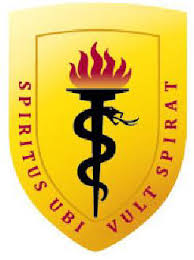 CURSOINNOVACIONES EN DOCENCIA UNIVERSITARIATEMA:	EVIDENCIA - SISTEMA DE EVALUACIÓN INTEGRANTES:			   - BERTHA CAROLINA SOTELO ALCÁNTARA			   - EDITH PILAR ORELLANA MENDOZA			   - ROSA ZÁRATE QUIÑONES			   - MAURO RODRÍGUEZ CERRÓN			   - HUMBERTO DAX BONILLA MANCILLAHUANCAYO – 2016CARRERA: CIENCIAS FORESTALES Y DEL AMBIENTECURSO: METODOLOGÍA DE LA INVESTIGACIÓNDEL SÍLABO ORIGINALPROPUESTA DE CAMBIOS EN EL SÍLABOSISTEMA DE EVALUACIÓN Se considera tres consolidados según el calendario académico de la UNCP:Primera: Presentación y exposición del primer avance del proyecto de investigaciónSegunda: Presentación y exposición del segundo avance del proyecto de investigaciónTercera: Presentación y exposición del proyecto de investigación concluido Los informes de avance y final, se calificarán de 0 a 20. La nota final será el promedio aritmético de las notas parciales.SISTEMA DE EVALUACIÓN Evaluación inicialSe aplicará un instrumento de evaluación inicial con el propósito de recoger información y detectar aprendizajes previos, capacidades y expectativas de los estudiantes con respecto a la asignatura.Prueba de diagnósticoConsistirá en recoger información de conocimientos previos sobre investigación científica: pasos del método científico, el problema científico, la hipótesis científica, las variables en la investigación, técnicas de e instrumentos de recolección de datos. Tema de investigación a abordar.Técnica e instrumento de evaluación: observación indirecta, prueba escrita objetiva y de desarrolloEvaluación procesualSe aplicará la heteroevaluación de observación directa con listas de cotejo y escala de observación de la presentación y exposición de los avances del proyecto de investigación, y observación indirecta con prueba escrita objetiva y de desarrollo.Evaluación finalPara valorar los logros obtenidos de los estudiantes respecto a las competencias de la asignatura al final del curso se evaluará el diseño del proyecto de investigación y la exposición del mismo.